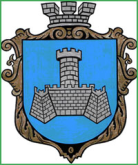 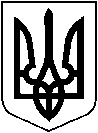 У К Р А Ї Н Ам. Хмільник  Вінницької  областіР О З П О Р Я Д Ж Е Н Н Я М І С Ь К О Г О    Г О Л О В И«22» грудня  2021 року                                                                              №671-р   Про створення комісії щодо поставки ялинки З метою встановлення обставин щодо поставки Новорічної ялинки у комплекті з супутнім декором по закупівлі, згідно договору №77 від 14.12.2021 року, укладеного між Відділом культури Хмільницької міської ради та ТОВ «Епіцентр К», керуючись ст. 42, 59 Закону України «Про місцеве самоврядування в Україні»:Створити комісію в наступному складі:Комісії приступити до роботи 22.12.2021 року, за результатами обстеження скласти відповідний акт.Контроль за виконанням цього розпорядження покласти на заступника міського голови з питань діяльності виконавчих органів міської ради Сташко А.  Міський голова                                                        Микола ЮРЧИШИН                    Сташко А.Маташ С.Буликова Н.СТАШКО Андрій заступник міського голови з питань діяльності виконавчих органів міської ради, голова комісії; БУЛИКОВА Надіяначальник юридичного відділу міської ради, секретар комісії; ЦУПРИНЮК Юліяначальник Відділу культури та туризму  Хмільницької міської радиОЛІХ НаталіяГоловний бухгалтер Відділу культури та туризму  Хмільницької міської ради;МАТЯШ ОлександрПровідний спеціаліст управління ЖКГ та КВ Хмільницької міської ради Представник постачальникаТОВ «Епіцентр К»